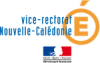 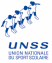 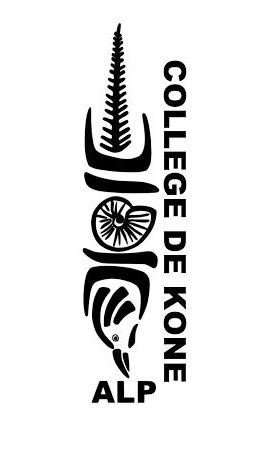 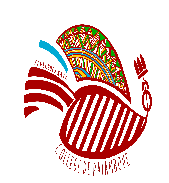 Collège de Koné : Rentrée 2020Liste des élèves admis en Section sportive Natation Les entrainements auront lieu les mardis et jeudis de 14 à 16h au centre aquatique Provincial de Pouembout.Nicolas RouquieProfesseur EPS Responsable de la section6ème 5ème 4ème 3ème 1 Tatry Camille2 Babin Samuel3 Chenu Jeffrey4. Hay Elawen5 Glidic Titouan6 Irvé Gladys1 Thevenet Mathias2 Navarro Adam3 Wilson Braham4 Hamon Maxence5 Garin Manoah6 Poaraoroua Aisha7 Poani Valencia8 Moagou Yves9 Toussi Kahene10 Yorukogu Maxime1 Babin Léa 2 Voudjo Kendji3 Boume Jared 4 Garin Maiti5 Groaiu Kyriana6 Mahe Sylvie7 Chenu Yohan1 Elain Maxine2 Gratadour Agathe